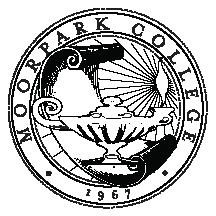 AGENDAFaculty Development Standing College CommitteeWednesday, February 20, 2013, 2:30PM-4:00PM in A138Charter: The Faculty Development Committee makes recommendations on the direction of professional development activities for full-time and part-time faculty, including:In consultation with the EVP, conduct and evaluate new faculty orientationPlan and implement Fall Flex Week activitiesEvaluate applications and award professional development funds. Funds to be considered are limited to those monies identified in the AFT Collective Bargaining AgreementPlan, implement, and assess year-round professional development opportunities MEMBERSHIP/ATTENDANCEMEMBERAttendanceMEMBERAttendanceCo-Chair DeanKim HoffmansPresentCo-Chair FacultyMargaret TennantPresentLearning ResourcesCISEnglish/ESLWorld LanguagesFaten HabibMary MillsKathryn AdamsJudith RamosAbsentPresentPresentAbsentInstructional TechnologyAshley ChelonisAbsentChem/ Earth SciencesCNSE/CSMathematics,Physical SciencesVincent CrisostomoEd GarciaBrendan PurdyNonePresentAbsentPresentChild DevmtDigital MediaVisual & Applied ArtsNoneNoneNoneSocial  SciencesBehavioral SciencesBusinessAthleticsPatty Colman; Alt. Ray ZhangElisa SetmireNoneNonePresent/ PresentPresentAccess/LSCounselingHealth CenterMusic/DanceTheater ArtsNoneJudi GouldNoneNoneSteve DoylePresentAnimal ScienceHealth SciencesLife ScienceNoneNone Rachel MessingerPresentUnion RepRenee FraserAbsentNFO LeadersPatty ColmanNils SlattumPresentAbsentDeanInajane NicklasAbsentGUESTSDiane Scrofano and Lydia EkmanDiane Scrofano and Lydia EkmanDiane Scrofano and Lydia EkmanDiane Scrofano and Lydia EkmanDiane Scrofano and Lydia EkmanAGENDAACTIONCALL TO ORDER AND READING OF MINUTESApproval of Minutes: 1/16/13The motion passed to approve the minutes from 1/16/13 as corrected (unanimous).GuestsSITEDiane Scrofano and Lydia Ekman:  Reported on their experiences from last summer participating in SITE (Summer Institute on Teaching Excellence) at Ventura College.  It was a 4 day workshop funded by a Title V grant to serve as a teaching and learning forum to support leadership training, collegial consultation, best practice ideas and other initiatives to improve teaching effectiveness.  They reported that their experiences were valuable in improving their knowledge of student resources, classroom assessment techniques, transformational leadership, and technology in the classroom (iPods, blogs, clickers, …).  The learning was described as “handson based/application based.” Emphasis was placed on participants relating to the student perspective.  The event was described by Lydia as a humbling experience and well-organized.  Both felt the faculty interaction between campuses was a benefit.Posted dates for Summer 2013 are May 28-31.  See Faculty Development web site for details.WORKGROUP REPORTSFlexThe Flex group will continue to meet to discuss events for the remainder of the semester and to plan for Fall Flex.  Ideally, the group will have the Fall Flex presentations confirmed and scheduled on an At-a-Glance Calendar draft.The President request to balance Flex topics by predetermining percentages of offerings.  The Flex workgroup will develop a proposal and request help from the committee to find presenters.Topics which may be included:Teaching/classroom managementStudent services/BITHealth and wellnessEmergency PreparednessTechnologyAction: Workgroup recommend Flex topics and percentages to propose to the committee.Faculty Travel FundingApproved by Pam Eddinger and supported by the Academic Senate was a part-time funding budget of $3000 to be available in addition to the currently funded full-time faculty contractual allowance of $100 per full-time faculty member.  An announcement was emailed to all faculty members by Riley Dwyer for part-time faculty to submit any conference requests by March 1. Forms for both PT and FT Travel Fund applications are available on the FD website. Discussed was next year’s process for full-time faculty members with the default to “Opt-out” of the pooled funds.  With this new process, most of the campus travel request will be routed through Faculty Development.  The workgroup will want to make recommendations on the “Opt-Out” form and approval process (possibly of automatic funding for conference of $100 or less). Action: Margaret to request Riley to send out a reminder to part-time.  Workgroup to make recommendations on the “Opt-Out” form and approval process.KudosNo Kudos forms were submitted in December and January.  Kathryn Adams is the February volunteer and Brendan Purdy volunteered to check the box for March.TechnologyTechnology offerings can be found on the Faculty Development Calendar and on a flyer posted on the MyVCCCD Portal.  Discussion on whether or not individuals could subscribe to receive calendar announcements on future Faculty Development events from the Google calendar occurred.  NFOPatty Colman reported that NFO met last week.  They toured Vance Manakas’ office and the gym, talked to Tracy Franks (Athletic Counselor), and talked to Howard Davis (Athletic Coordinator).  Also, they met with John Loprieno from Theater Arts and saw a practice of Henry IV.  Discussion occurred regarding trying to develop more connections between faculty in general and faculty who are still in tenure review (years 2-4).  Action:  Patty will invite all faculty in the tenure process to attend the end-of-the year NFO celebration.  Kim will obtain a list of names for her.PREVIOUS BUSINESSCollege Hour updates: workgroup reportPatty researched two colleges who have a college hour,  San Jacinto and American River College.   In these example colleges, T/Th for 1 to 1.5 hours around lunch time is reserved for faculty and student activities with no classes or fewer classes scheduled.  Because the focus of the MC Faculty Development committee is on faculty, the committee recognized that too broad a proposal might be out of our purview.  The committee will re-consider this interest area after conferring with other campus stakeholders.  Faculty Development resource repository updateNo reportNEW BUSINESSUpcoming state recommendations for FDThe Chancellor’s Office for the California Community Colleges has published 8 recommendation which were discussed:Adopt this Professional Development Vision Statement:  “To support the mission of the CCC’s and to promote an inclusive statewide and local learning culture, all personnel will have ongoing opportunities to develop and expand the skills and practices that influence students’ learning and support student in achieving their educational goals”Change “Flexible Calendar Program “to “Professional Development Program”Require a minimum of 5 Professional Development days for every collegeInclude faculty, staff and managers, “all employees” in Professional Development ProgramEstablish funding support for colleges to plan, coordinate and implement  Professional Development ProgramEstablish a state-wide advisory group for Professional Development in conjunction with the Chancellor’s OfficeCreate strong leadership from the Chancellor’s Office for  Professional DevelopmentEstablish virtual Professional Development resources for all colleges to access which are high quality and cost efficient.  Standard FD Evaluation FormDiscussed developing and piloting an evaluation survey this Spring before Fall Flex.  A sample survey was handed out with a few suggestions for additions and modifications.  Action:  Place on agenda for March meeting for additional committee feedback.ANNOUNCEMENTSAgenda Items in ReserveOpt Out form revisionsNEXT MEETING: March 20, 2013; 2:30-400pm A138.AdjournmentFuture meetings:March 20, 2013April 17, 2013May 18, 2013